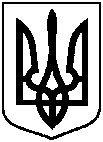 СУМСЬКА МІСЬКА ВІЙСЬКОВА АДМІНІСТРАЦІЯ СУМСЬКОГО РАЙОНУ СУМСЬКОЇ ОБЛАСТІНАКАЗ11.04.2024                                            м. Суми                                     № 169 – СМРРозглянувши звернення юридичної особи, надані документи, відповідно до статей 20, 79-1, 186 Земельного кодексу України, враховуючи наказ Сумської міської військової адміністрації від 29 грудня 2023 року № 147-СМР «Про надання Товариству з обмеженою відповідальністю «Максимум-С 2015» дозволу на розроблення проекту землеустрою щодо відведення земельної ділянки у зв’язку зі зміною її цільового призначення за адресою: м. Суми,                                 вул. Героїчна, 32, площею 0,5000 га» та рекомендації засідання постійної комісії з питань архітектури, містобудування, регулювання земельних відносин, природокористування та екології Сумської міської ради (протокол від 20 лютого 2024 року № 79), керуючись пунктом 26 частини другої та пунктом 8 частини шостої статті 15 Закону України «Про правовий режим воєнного стану»НАКАЗУЮ:Затвердити Товариству з обмеженою відповідальністю                      «Максимум-С 2015» () проект землеустрою щодо відведення земельної ділянки за адресою: м. Суми, вул. Героїчна, 32, площею 0,5000 га , кадастровий номер 5910136600:03:002:0035 у зв’язку зі зміною її цільового призначення із земель промисловості, транспорту, електронних комунікацій, енергетики, оборони та іншого призначення; для розміщення та експлуатації будівель і споруд автомобільного транспорту та дорожнього господарства (код виду цільового призначення - 12.04) на землі промисловості, транспорту, електронних комунікацій, енергетики, оборони та іншого призначення; для розміщення та експлуатації основних, підсобних і допоміжних будівель та споруд підприємств переробної, машинобудівної та іншої промисловості (код виду цільового призначення - 11.02), на якій знаходиться об’єкт нерухомого майна, що перебуває у власності Товариства з обмеженою відповідальністю         «Максимум-С 2015» на підставі відомостей про речове право в Державному реєстрі речових прав на нерухоме майно, номер: 51565064 від 31.08.2023 р.Начальник								        Олексій ДРОЗДЕНКОПро затвердження Товариству з обмеженою відповідальністю «Максимум-С 2015» проекту землеустрою щодо відведення земельної ділянки у зв’язку зі зміною її цільового призначення за адресою: м. Суми, вул. Героїчна, 32, площею 0,5000 га, кадастровий номер 5910136600:03:002:0035